Apklausa apie skaitmeninius įgūdžius ir mokymosi poreikį, darbuotojų, dirbančių su asmenimis, turinčiais negalią (proto negalią)Survey on digital skills’ knowledge and on training needs of healthcare professionals working with people with disabilities and mental health problemsES finansuojamu projektu „DDSkills“ siekiama sukurti aljansą, kuris suteiktų naujų žinių, įgūdžių ir kompetencijų specialistams, dirbantiems su asmenimis, turinčiais negalią. Profesionalai  (ergoterapeutai, psichologai, socialiniai darbuotojai, specialiojo ugdymo mokytojai, slaugytojai, gerontologai, reabilitacijos ekspertai ir kt.) projekto metu galės mokytis, kad įgytų naujų technologinių prietaisų ( jutiklių, negalią kompensuojančių įrenginių, robotų, virtualiosios ir augmentinės realybės ausinių, smegenų ir kompiuterių sąsajų) naudojimo įgūdžių ir kompetencijų. Projekte dalyvaujantys specialistai gaus jų kvalifikaciją patvirtinantį tarptautinį pažymėjimą. „DDskills“ projekto partneriai duomenis rinks dviem būdais:apklausos būdu, kurios tikslas - nustatyti socialinių darbuotojų mokymosi poreikius, susijusius su technologinių priemonių, padidinančių neįgaliųjų savarankiškumą, naudojimu.Interviu būdu, kurio tikslas - įgyti žinių apie dabartinę profesinio mokymo praktiką ir įvertinti poreikį tęsti mokymąsi naudojant naujausias technologijas, siekiant pagerinti pagalbą žmonėms su negalia ir psichinės sveikatos problemomis.Trumpa pašnekovo preambulė:Amžiaus tarpsnis:20-30  30-40  40-50  50-60     ≥ 60 Trumpai apibūdinkite savo darbo vietą, darbo šiame darbe ar socialinėje globoje trukmę, pagrindines pareigas (arba užduotis) (vienu ar dviem sakiniais), klientų grupę (-es), su kuria (-iomis) dirbate (pvz., Intelekto negalios žmonės) negalios ir kt.) ……………………………………………………………………………………………………………………………………………………………………….……………………………………………………………………………………………………………………………………………………………………..DALIS 1: SKAITMENINIAI ĮGŪDŽIAI IR MOKYMO POREIKIAIAr savo darbe naudojate skaitmeninius įrankius?TaipNe Jei į ankstesnį klausimą atsakėte TAIP, kokių rūšių skaitmeninius įgūdžius / technologijas šiuo metu naudojate savo darbo vietoje (daugiau nei viena galimybė)?Skaitmeniniai įrenginiai (pvz., planšetiniai kompiuteriai, kompiuteriai ir kt.)Žemosios klasės  pagalbinės technologijos (pvz., perjungikliai, balso išvesties ryšio priemonės (VOCA), vairasvirtės ir kt.)Aukštosios klasės pagalbinės technologijos (pvz., žvilgsnio jutikliai (eyetracker))Pagalbinių technologijų programinė įranga (mobiliosios programos, alternatyvios ir augmentatyviosios komunikacijos (AAC) programinė įranga ir kt.)RobotikaVirtuali realybėDomotika (integruotos namų automatikos sistemos, visiškas aplinkos tvarkymas, įvykių ir veiklos stebėjimas)Išmanieji manai (AAL) (Nuotolinis ryšys tarp asmens ir namų, pažangūs paslaugų centrai)Smegenų kompiuterio sąsajaKita: …………………………………………………………………………………………………………………………… .Ar technologines priemones, kurias naudojate savo darbe yra efektyvios ?o labai efektyvioso efektyvioso truputį efektyvioso ne efektyviosJūsų komentaras:…………………………………………………………………………………………….Ar „Covid 19“ prisidėjo prie to, kad darbo užtikrinimui būtų įdiegta daugiau technologijų ir skaitmenizuotas darbo procesas?Jei tai, tai kokios technologijos buvo įdiegtos?TaipNuotolinis darbasNuotolinis mokymasisE sveikataRobotika Jūsų komentaras: ……………………………………………………………………………………………………..Ar jaučiatės kompetentingas ir kvalifikuotas naudoti pagalbines technologijas, su kuriomis dirbate?TaipNe Jūsų komentaras: …………………………………………………………………………………………………….Skalėje nuo 0 iki 10 įvertinkite, savo kompetenciją naudotis pagalbinėmis technologinėmis priemonėmis.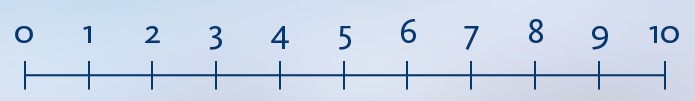 Jūsų nuomone, kokios yra pagrindinės kliūtys skaitmeninėms technologijoms naudoti Jūsų darbe?ekonominės: Jūs neturite ekonominių išteklių, reikalingų prieigai prie skaitmeninių priemonių;geografinės: vartotojas gyvena ar dirba teritorijose, kuriose nėra tinkamos informacinių technologijų (IT) infrastruktūros;tinkamo IT išsilavinimo stokaKita: …………………………………………………………………………………………………………………………… ………… ..Kiek skaitmeninių įgūdžių / pagalbinių technologijų naudojimo mokymų/kursų lankote vidutiniškai per vienerius metus ?Jei Jūsų atsakymas “0”, prašome pasirinkti tinkamą paaiškinimą:Tokie mokymai/kursai yra per brangūsAš neturiu pakankamai laiko lankyti mokymo kursusIki šiol neradau sau įdomių mokymo kursų Kita: …………………………………………………………………………………………………………………………… Ar manote, kad socialiniams darbuotojams reikia daugiau mokymų apie skaitmeninius įgūdžius / pagalbines technologijas?TaipNe             Jūsų komentaras: …………………………………………………………………………………………………………….Ar būtina skaitmeninių įgūdžių / pagalbinių technologijų naudojimo mokytis darbo vietoje?TaipNeNurodykite savo darbo sektorių (pvz., sveikatos priežiūros, švietimo, socialinės apsaugos sektorių ir kt.) ……………………………………….……………………………………………………………………………………………………………Kaip skaitmeninių įgūdžių / pagalbinių technologijų naudojimo mokymai galėtų padėti Jūsų gebėjimui atlikti savo darbą? supaprastintų / pagreitintų mano kasdienę veikląman suteiktų papildomų ir geresnių darbo galimybiųneturėtų jokios įtakosnežinaukita: ............................................... .................................................. ........................................Kokie skaitmeniniai įgūdžiai, galėtų būti veiksmingiausi Jūsų darbe ar kurių įgūdžių norėtumėte išmokti / patobulinti?Skaitmeniniai įrenginiai (pvz., planšetiniai kompiuteriai, kompiuteriai ir kt.)Žemosios klasės  pagalbinės technologijos (pvz., perjungikliai, balso išvesties ryšio priemonės (VOCA), vairasvirtės ir kt.)Aukštosios klasės pagalbinės technologijos (pvz., žvilgsnio jutikliai (eyetracker))Pagalbinių technologijų programinė įranga (mobiliosios programos, alternatyvios ir augmentatyviosios komunikacijos (AAC) programinė įranga ir kt.)RobotikaVirtuali realybėKita: …………………………………………………………………………………………………………………………… .Ar dalyvautumėte mokymo kursuose, skirtuose skaitmeniniams įgūdžiams / pagalbinėms technologijoms?Taip NeAr norėtumėte sužinoti apie mokymo seminarų naujienas ir renginius?Taip NeDALIS 2:  KURSŲ/ MOKYMŲ CHARAKTERISTIKAKurie skaitmeninių įgūdžių mokymų aspektai būtų Jums aktualūs? bendrasis skaitmeninis raštingumas dėstytojų kompetencijaTema (pvz., siūlomi skaitmeniniai įgūdžiai)kainamokymosi trukmėtechnologijų prieinamumas praktiniam mokymuiJūsų komentaras: …………………………………………………………………………………………………… …….Koks  turėtų būti mokymų/kursų intensyvumas? o viena intensyvi savaitėo keletas savaitgalių pervieną mėnesįo dvi dienos per mėnesį ir keletą mėnesiųo viena dieną per savaitę keletą savaičiųJūsų komentaras: …………………………………………………………………………………………………… …….Kokią mokymosi formą rinkumėtęs?o mokymasis internetuo tradicinis tiesioginis mokymasiso Mišrusis mokymasis: internetinis mokymasis derinamas su tiesioginiu mokymusiJūsų komentaras: …………………………………………………………………………………………………… …….Kokią i mokymosi internetu formą pasirinktumėte?mišrusis mokymasis  (mokymosi internetu derinimas su tradiciniu tiesioginiu mokymusi)apversta klasė (dalį laiko besimokantysis mokosi savarankiškai, o praktikuoja klasėje su dėstytoju; arba atvirkščiai mokosi su dėstytoju o praktikuoja savarankiškai)  mobilusis mokymasis (mokymasis naudojant mobilius įrenginius: nešiojami kompiuteriai, telefonai, planšetės)mikro mokymasis (trumpalaikė mokymosi veikla naudojant mobiliąsias programas, trumpus vaizdo įrašus ir pan.)Jūsų komentaras: …………………………………………………………………………………………………… …….Koks tutėtų būtų idealus besimokančiųjų grupės dydis, mokant tiesiogiai?5-1010-2020-30Kita:………………………………….Aukštosios technologijos tai pažangios naujosios technologijos, tokios kaip smegenų ir kompiuterio sąsaja, virtuali realybė, robotika.Smegenų ir kompiuterio sąsaja (BCI) yra technologija, naudojanti smegenų signalus išoriniams įrenginiams valdyti. Virtuali realybė-  tai dirbtinė aplinka, kuri yra sukurta programinės įrangos pagalba ir pateikta vartotojui tokiu būdu, kad vartotojas šį potyrį įsisavina kaip realią aplinką. Robotika – tai robotai arba automatizuotos  mašinos, galinčios pamėgdžioti įvairius žmogaus veiksmus ir padedančios žmogui jo kasdieniniame gyvenime.Domotika – namų automatizavimas ir išmanus namų įrenginių valdymas. Išreitinguokite, kurias temas, Jūsų manymų, reikėtų įtraukti į mokymų programą, Nr. 1 rinkitės aktualiausią temą, Nr. 2 – mažiau aktualią ir t.t. Reitingo Nr. rašyti prie KitaJūsų komentaras: …………………………………………………………………………………………………… …….22.	Kokius mokymosi rezultatus, jūsų manymu, svarbiausia pasiekti ?Praktiniai įgūdžiai Teoriniai įgūdžiaiBendros žinios apie skaitmenines technologijas  Kita: ………………………………………………………………………………………………………………………………Išsakykite savo nuomonę apie šią apklausą. …………………………………………………………………………………………………………………………………………………………………………………………………………………………………………………………………………………………………………………………………………………………………………………………………………………………………………………………………………………………………………………………………………………………………………………………………………………………………………Data___________________Dėkojame už bendradarbiavimą01-23-4Daugiau nei 4Technologinė pagalba domotika Technologinės priemonės komunikavimuiTechnologinės priemonės reabilitacijaiAukštosios technologijos: smegenų ir  kompiuterio sąsajaAukštosios technologijos: virtuali realybėAukštosios technologijos: robotika